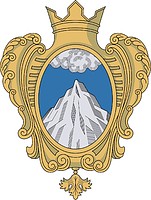 Совет Депутатовмуниципального образования  Копорское сельское поселениеЛомоносовского муниципального  районаЛенинградской областиТретий созывРЕШЕНИЕ 27 марта    2018 года                           				         №  11О передаче имущества от муниципального образованияКопорское сельское поселение Ломоносовского района Ленинградской области в муниципальную собственность муниципального образования Ломоносовский муниципальныйрайон Ленинградской области   Рассмотрев обращение главы администрации Копорского сельского поселения от 26.03.2018 г., выписку из реестра  муниципальной собственности  муниципального образования Копорское сельское поселение от 27.03.2018 г, руководствуясь Федеральным законом от 06.10.2003 года № 131-ФЗ «Об общих принципах организации местного самоуправления  в Российской Федерации», Уставом муниципального образования Копорское сельское поселение, совет депутатов Копорского сельского поселения РЕШИЛ:Передать безвозмездно   от муниципального образования Копорское сельское поселение Ломоносовского  района Ленинградской области в муниципальную собственность  муниципального образования Ломоносовский муниципальный  район Ленинградской области следующее имущество: здание механического цеха  площадью 340,3 кв.м., 1970 года постройки, расположенное по адресу: Ленинградская область, Ломоносовский район, с. Копорье, кадастровый номер 47:14:0703001:106.Настоящее решение вступает в силу  со дня его принятия.           Глава муниципального образования:                               А.В. Дикий